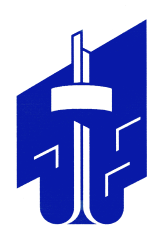 СОВЕТ депутатов металлургического района
второго созыварешениеот 25.04.2024                                                                                                                           № 40/2О внесении изменения в решение Совета депутатов Металлургического района                         от 25.11.2015 № 13/4 «Об утверждении структуры Администрации Металлургического района города Челябинска»В соответствии с Федеральным законом от 06 октября 2003 года № 131-ФЗ                 «Об общих принципах организации местного самоуправления в Российской Федерации», Законом Челябинской области от 10 июня 2014 года № 703-ЗО «Об осуществлении местного самоуправления в Челябинском городском округе», Уставом Металлургического района города ЧелябинскаСовет депутатов Металлургического районаР Е Ш А Е Т:1. Внести изменение в решение Совета депутатов Металлургического района                 от 25 ноября 2015 года № 13/4 «Об утверждении структуры Администрации Металлургического района города Челябинска», изложив приложение в новой редакции согласно приложению к настоящему решению.2. Признать утратившим силу решение Совета депутатов Металлургического района от 21.09.2023 № 35/6 «О внесении изменения в решение Совета депутатов Металлургического района от 25.11.2015 № 13/4 «Об утверждении структуры Администрации Металлургического района города Челябинска».3. Финансовое обеспечение расходных обязательств, связанных с реализацией настоящего решения, осуществляется в пределах бюджетных ассигнований, предусмотренных в ведомственной структуре расходов бюджета Металлургического внутригородского района Челябинского городского округа с внутригородским делением.4. Внести настоящее решение в раздел 2 «Органы и должностные лица местного самоуправления, муниципальная служба» нормативной правовой базы местного самоуправления Металлургического района.5. Ответственность за исполнение настоящего решения возложить на Главу Металлургического района С.Н. Кочеткова.6. Контроль исполнения настоящего решения поручить постоянной комиссии Совета депутатов Металлургического района по местному самоуправлению, регламенту и этике            (С.А. Малыгин).7. Настоящее решение вступает в силу со дня его официального опубликования (обнародования).Председатель Совета депутатовМеталлургического района                                                                                   А.Е. ЧетвернинГлава Металлургического района                                                                          С.Н. Кочетков 